DIREZIONE DIDATTICA STATALE 3° CIRCOLO di ANGRI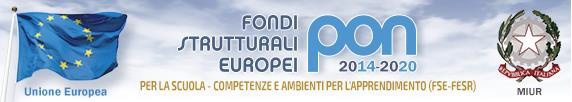 Via  D.Alighieri , 15 - 84012 ANGRI (SA) Tel./fax 081.5138806Temporaneamente insediata in via Lazio, s.n.c. - AngriC.F. 94008830658  E-mail: saee18300p@istruzione.itSito web: www.terzocircoloangri.gov.itPosta certificata: saee18300p@pec.istruzione.itCodice Univoco Ufficio: UFTIIKScuola PrimariaProgrammazione annualeEducazione CivicaClassi  Terzea.s. 2023/2024Angri					Il DocenteCOMPETENZE CHIAVE E DI CITTADINANZA Competenza personale, sociale e capacità’ di imparare ad imparareCompetenza imprenditorialeComunicazione alfabetica funzionaleCompetenza in materia di cittadinanzaCompetenza digitaleSettembreSettembreSettembreSettembreI Bimestre: ottobre e novembreI Bimestre: ottobre e novembreI Bimestre: ottobre e novembreI Bimestre: ottobre e novembreIndicatori ConoscenzeAbilità Competenze COSTITUZIONEI simboli dell’identità comunale, regionale, nazionale ed europeaLa Carta costituzionaleConosce il significato dei simboli, degli acronimi e dei loghi delle organizzazioni locali, nazionali e internazionaliLegge e analizza alcuni articoli della Costituzione italiana per approfondire il concetto di democraziaRiconosce i simboli dell’identità comunale, regionale, nazionale ed europeaRiconosce e rispetta i valori sanciti nella Carta costituzionaleSVILUPPO SOSTENIBILEAgenda 2030, per lo sviluppo sostenibile:Educazione ambientaleLe organizzazioni a difesa e tutela dell’ambiente Comportamenti igienicamente corretti e atteggiamenti alimentari saniRiflette sui problemi ambientali individuati nel proprio territorioSi documenta sulle iniziative promosse dalle organizzazioni come il WWF per tutelare l’ambiente Favorisce l’adozione di comportamenti corretti per la salvaguardia della salute e del benessere personale. (ed. al benessere e alla salute)Conosce le maggiori problematiche presenti nel proprio ambiente di vita e comprende il valore del comportamento di ciascuno Conosce le istituzioni pubbliche che si occupano dei problemi ambientali: Guardie forestali, WWF, ecc.. Ha consapevolezza della propria condotta, delle proprie esigenze, dei propri sentimenti e/o emozioniAgisce in modo autonomo e responsabile sulla stradaCITTADINANZA DIGITALEI mezzi di comunicazioneUsa radio, cellulare, smartphone, tablet) nel rispetto dell’altro e a seconda dei contesti/situazioni in cui ci si trova. Utilizza gli strumenti informatici e i più comuni software operativi per supportare il proprio lavoro. Conosce le regole per un corretto utilizzo degli strumenti informatici.Si orienta tra i diversi mezzi di comunicazione ed è in grado di farne un uso adeguato a seconda delle diverse situazioni.  Produce semplici modelli o rappresentazioni grafiche del proprio operato utilizzando strumenti multimedialiII Bimestre: dicembre e gennaio (termine I quadrimestre)II Bimestre: dicembre e gennaio (termine I quadrimestre)II Bimestre: dicembre e gennaio (termine I quadrimestre)II Bimestre: dicembre e gennaio (termine I quadrimestre)Indicatori ConoscenzeAbilità Competenze COSTITUZIONEDichiarazione dei Diritti del Fanciullo - Convenzione Internazionale dei Diritti dell’Infanzia – Giornata dei diritti dell’infanzia Associazioni a sostegno della pace e dei diritti/doveri dei popoli e dei bambiniConosce i documenti che tutelano i diritti dei minori e le Organizzazioni internazionali, governative e non governative a sostegno della pace e dei diritti dell’uomo. Riflette sulla funzione di organizzazioni internazionali quali: UNICEF, ONU, FAO...per una sempre maggior sensibilizzazione alla cittadinanza globaleRiconosce il ruolo delle organizzazioni internazionali che si occupano di cooperazione e di solidarietà SVILUPPO SOSTENIBILEAgenda 2030, per lo sviluppo sostenibile: Cambiamenti climatici, effetto serra, desertificazione, deforestazione, perdita di biodiversità La raccolta differenziataL’importanza dell’acquaStudia le varie forme di inquinamento, cause ed ipotesi di intervento a tutela dell’ambiente. È sensibile ai problemi dell’ambiente naturale nel rispetto e nella tutela dello stesso in funzione di uno sviluppo sostenibile Usa in modo corretto le risorse, evitando sprechi d’acqua e di energia.Riconosce le responsabilità collettive ed individuali nell’affrontare i problemi ambientali Riconosce i problemi connessi al degrado ambientale del Pianeta (acqua, aria, suolo, energia) dovuti ad abitudini di vita non confacenti al rispetto Promuove la gestione dei rifiuti urbani, in particolare la raccolta differenziata. (ed. all’ambiente)Favorisce il corretto uso delle risorse idriche ed energeticheCITTADINANZA DIGITALELe funzioni di base di un personal computer e di un sistema operativoSemplici programmi di grafica e/o giochi didatticiSoftware didatticiUsa oggetti, strumenti digitali coerentemente con le funzioni e i principi di sicurezza.Progetta e realizza semplici prodotti multimediali.Usa le tecnologie per interagire con altre persone, come supporto alla creatività e alla soluzione di problemiIII Bimestre: febbraio e marzo III Bimestre: febbraio e marzo III Bimestre: febbraio e marzo III Bimestre: febbraio e marzo Indicatori ConoscenzeAbilità Competenze COSTITUZIONEStoria della bandiera e dell’inno nazionaleCanta l’Inno Nazionale italiano e conosce la storia della nostra bandiera Conosce gli scopi delle principali organizzazioni internazionali e i principali articoli delle convenzioni a tutela dei diritti dell’uomoAnalizza il significato dei simboli: le bandiere, gli emblemi, gli stemmi, gli inni, gli acronimi e i loghi degli Enti nazionali SVILUPPO SOSTENIBILEEducazione alla saluteEducazione alimentareLa fame nel mondoPrimi elementi pronto soccorso È sensibile ai problemi della salute e dell’igiene personale promuovendo azioni di tutela e di prevenzione. Pratica forme di utilizzo e riciclaggio dei materialiAssume atteggiamenti di non spreco del ciboL’alunno riconosce alcuni essenziali principi relativi al proprio benessere psico-fisico legati alla cura del proprio corpo, all’attività fisica e a un corretto regime alimentareÈ consapevole del problema alimentare nel mondo e condividerlo attraverso atteggiamenti di ‘non spreco’Conosce le principali situazioni di pericolo in ambiente domestico, scolastico e nell’ambiente esterno quotidiano CITTADINANZA DIGITALELe funzioni di base dei programmi di videoscrittura per la produzione di semplici testi Il “coding” come supporto alla risoluzione di problemiI principali motori di ricerca a supporto dell’attività didattica (immagini, ricerche mirate)Educazione digitalePericoli dei social netwworkVerbalizza le procedure di realizzazione e funzionamento apprese.Utilizza semplici materiali digitali per l’apprendimento Distingue tra reale e virtuale; conosce opportunità e pericoli dei social network. Utilizza gli strumenti informatici e i più comuni software operativi per supportare il proprio lavoroConosce le regole per un corretto utilizzo degli strumenti informatici.IV Bimestre: aprile e maggio (termine II Quadrimestre)IV Bimestre: aprile e maggio (termine II Quadrimestre)IV Bimestre: aprile e maggio (termine II Quadrimestre)IV Bimestre: aprile e maggio (termine II Quadrimestre)Indicatori ConoscenzeAbilità Competenze COSTITUZIONELe amministrazioni localiLe principali forme di governo: la Comunità europea, lo Stato, la Regione, la Provincia, il ComuneConosce forme e funzionamento delle amministrazioni locali e le varie forme di governoRiconosce il funzionamento dell’identità comunale, regionale, delle principali forme di governoRiconosce i simboli dell’identità comunale, regionale, nazionale ed europeaSVILUPPO SOSTENIBILELe norme del codice stradaleSi muove in sicurezza per la stradaConsidera la strada come luogo in cui i comportamenti corretti favoriscono un ambiente improntato ai valori civili e sociali. Comprende la necessità di norme e regole per vivere in modo sicuro l’ambiente della stradaCITTADINANZA DIGITALEPosta elettronica per comunicareLe funzioni base dei programmi di presentazione per la rappresentazione dei lavori realizzatiUtilizza le tecnologie dell’Informazione e della Comunicazione per elaborare dati, testi, immagini, per produrre artefatti digitali in diversi contesti e per la comunicazioniConosce e utilizza Internet per approfondimenti e comunicazioni. Si orienta tra i diversi mezzi di comunicazione ed è in grado di farne un uso adeguato a seconda delle diverse situazioni.  GiugnoGiugnoMETODOLOGIALa metodologia scelta si baserà su una didattica laboratoriale, intendendo il laboratorio non come luogo fisico, ma come luogo mentale, concetuale e procedurale, dove il bambino è intendo a fare più che ad ascoltare. Attraverso il ricorso alle nuove tecnologie, si stimolerà la capacità espressiva, cognitiva e comunicativa. Si promuoveranno: conversazioni guidate, lavori di gruppo, forme di apprendimento cooperativo, problem-solving, braimstorming, peer to peer, classi aperteATTIVITA’Giochi di classificazione, confronto e ordinamento. Rappresentazion grafiche di mappe, di grafici e tabelle.STRUMENTI/SUSSIDITabletSussidi audiovisiviLIMComputer software didattici LIMVERIFICAProve di verifica:in ingressoBimestraliQuadrimestraliVALUTAZIONELa valutazione sarà globale, perciò terrà conto, oltre che degli esiti delle prove oggettive, anche della maturazione generale dell’alunno. Essa verrà espressa tenendo conto delle griglie di correzione e di valutazione deliberate dal Collegio